ATIVIDADES DE LÍNGUA PORTUGUESA/MATEMÁTICA PARA A SEMANA DE  26 A 30 DE OUTUBRONOME COMPLETO:______________________________________________________________LEIA A HISTÓRIA DA NUVENZINHA TRISTE:                                     A NUVENZINHA TRISTEA NUVENZINHA VIVIA TRISTE, 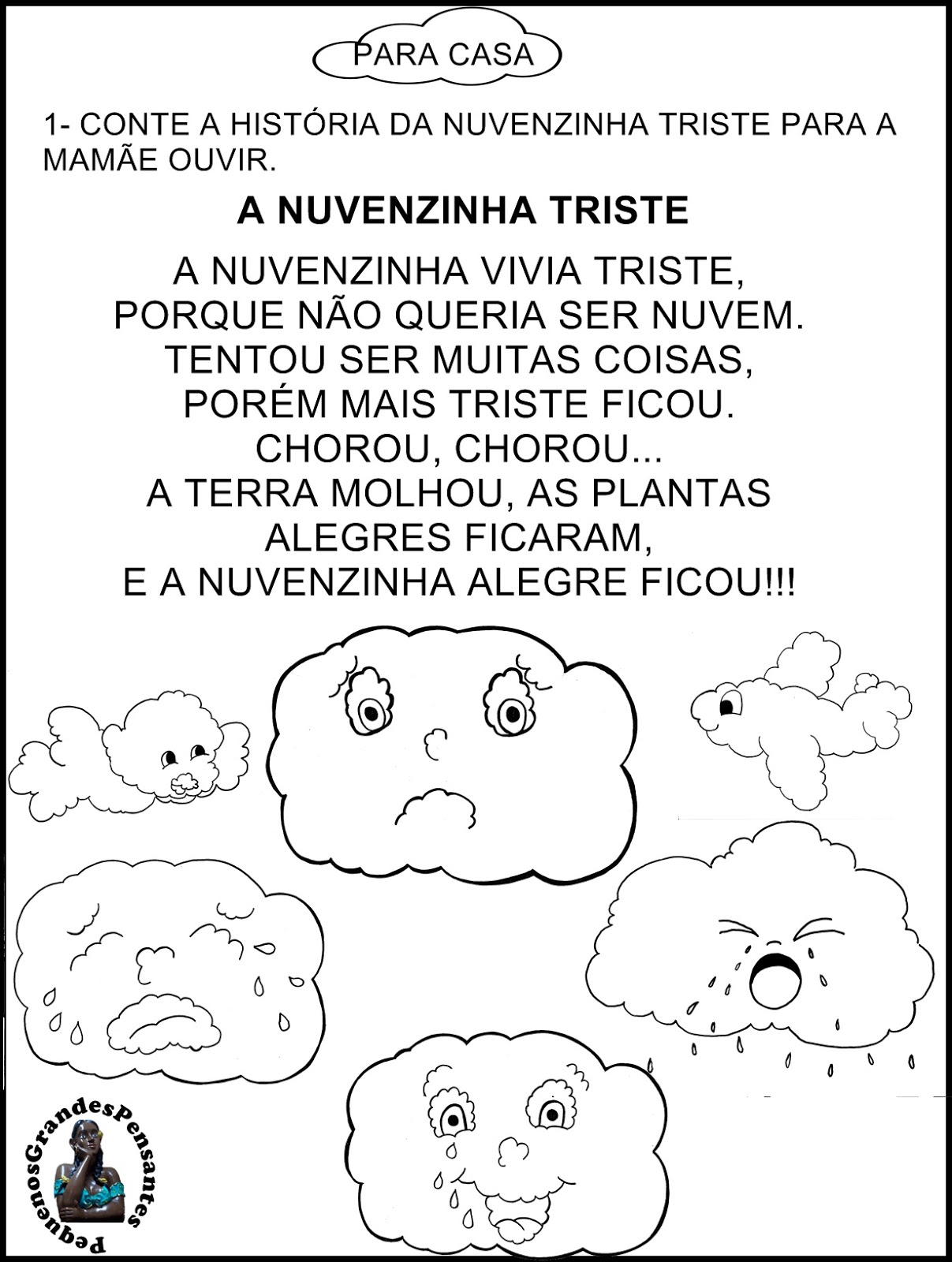 PORQUE NÃO QUERIA SER NUVEM.TENTOU SER MUITAS COISAS.PORÉM MAIS TRISTE FICOU.CHOROU, CHOROU...A TERRA MOLHOU, AS PLANTASALEGRES FICARAM,ENTÃO ALEGRE A NUVENZINHA FICOU!!!PINTE DE AZUL O TÍTULO DO TEXTO.PINTE DE VERMELHO A PERSONAGEM DO TEXTO.PINTE OS DESENHOS CUJOS NOMES COMEÇAM COM A LETRA N. 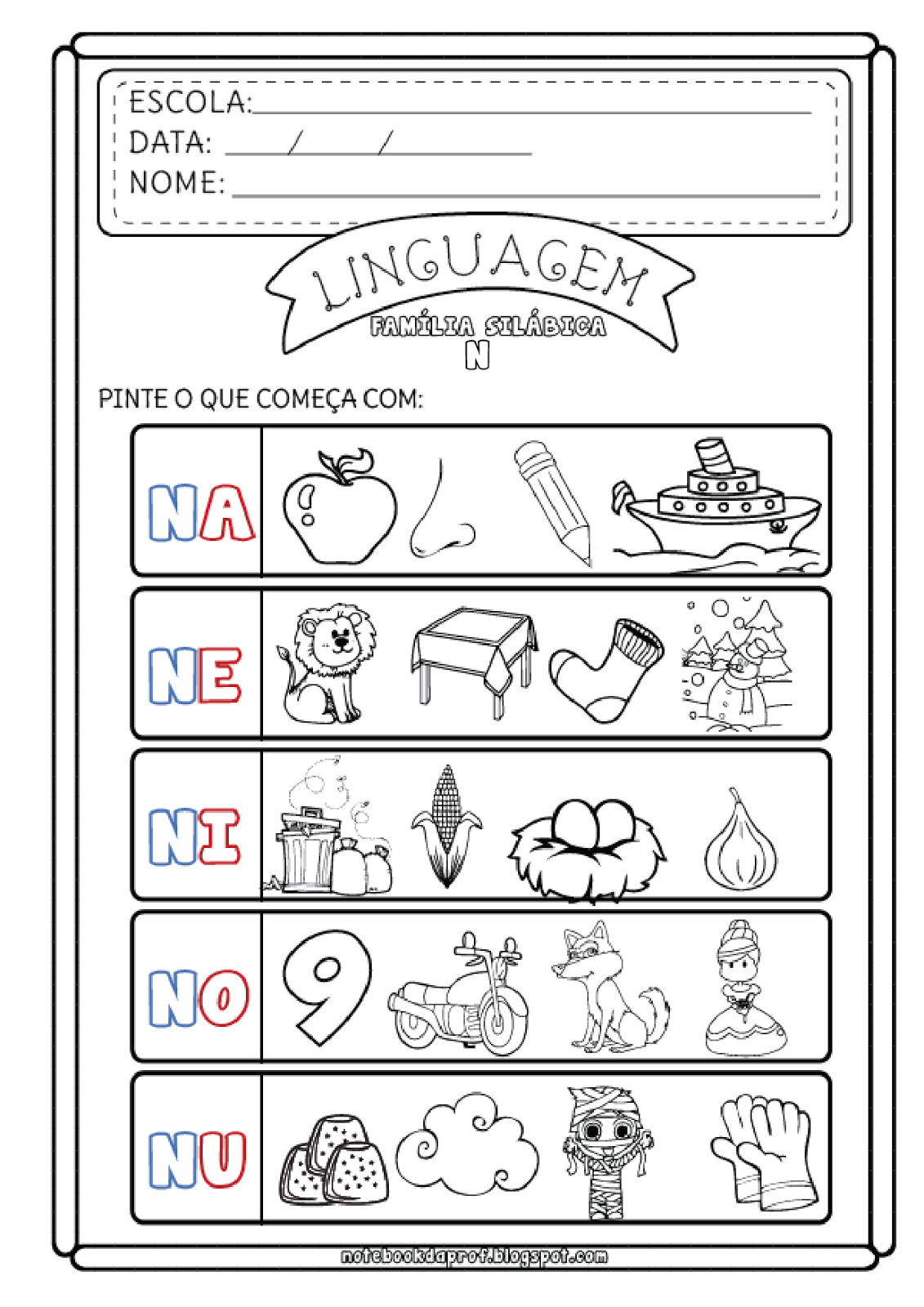 ESCREVA UMA FRASE BEM CRIATIVA COM A PALAVRA NUVENZINHA:______________________________________________________________________________________________________________________________________________________________________________________________________________________________________________________PENSE E RESOLVA: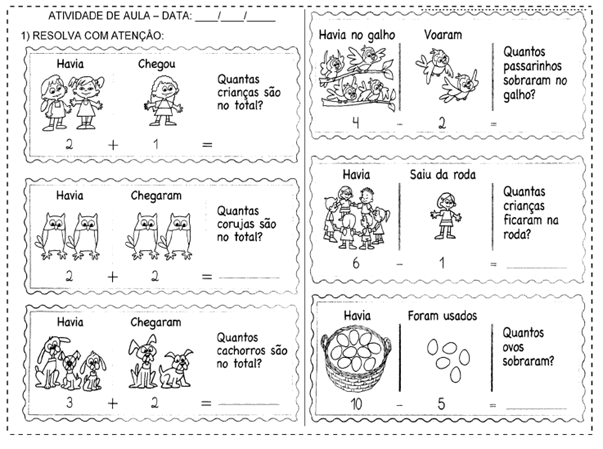 3)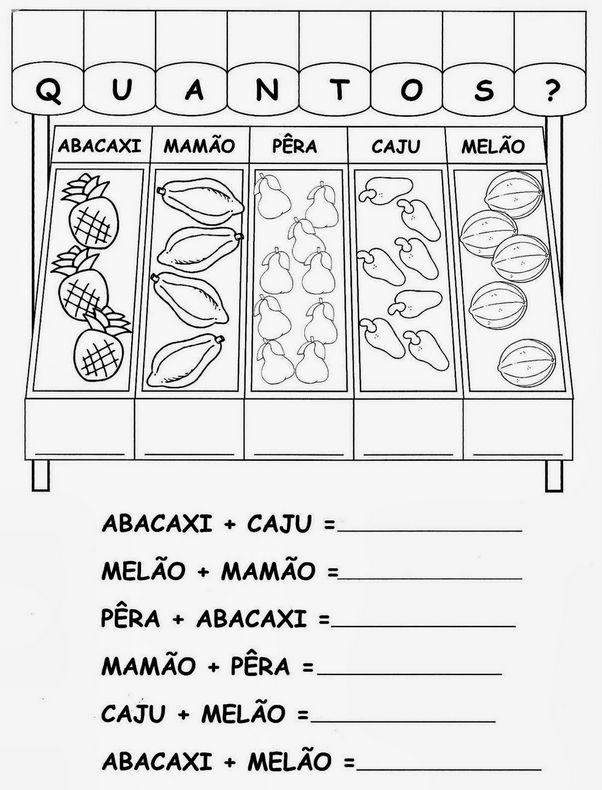 Escola Municipal de Educação Básica Augustinho Marcon.Catanduvas, outubro de 2020.Diretora: Tatiana Bittencourt Menegat. Assessora Técnica Pedagógica: Maristela Apª. Borella Baraúna.Assessora Técnica Administrativa: Margarete Petter Dutra.Professora: Leda Maria de Almeida.Aluno(a)1º ano 1 e 2.